Название работыИванов Иван Иванович1, Петров Петр Петрович2Студенты1Национальный исследовательский ядерный университет «МИФИ», 2МГУ имени М.,В.,Ломоносова, Москва, РоссияE-mail: ivanov@mephi.ru, petrov@mephi.ruНаучный руководитель — профессор, д-р физ.-мат. наукСидоров Сергей ПавловичАннотацияНеобходимо привести краткую аннотацию. Здесь сжато излагаются цели и задачи исследования, существенные факты работы и ее результатыДалее необходимо привести тезисы работы. Объем тезисов не превышает двух страниц А5. Все математические формулы, изображения, таблицы должны быть пронумерованы.Для формул следует использовать исключительно средства MS Word по работе с формулами. Изображения не допускаются.Ссылаться на формулы следует по следующему примеру: «… подставив в (1) значения интерполяции, получим (2)».Иллюстрации располагаются по центру, требуют подпись и масштабный коэффициент.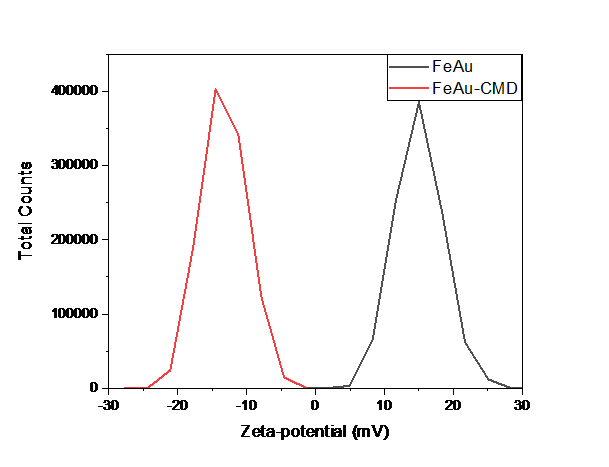 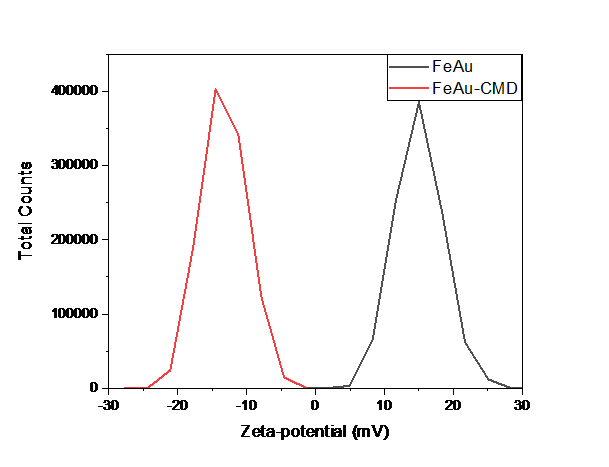 Рис. 1: Поверхностный потенциал НЧ FeAu до и после покрытия карбоксиметилдекстраном.Таблица 1: Пример таблицыСсылка на рисунок 1 или на таблицу 1 оформляется без скобок, метка рисунка соответствует имени файла.Ссылки на источники желательно оформлять через менеджер источников Word, допускается работать с источниками вручную, ссылаться по библиографической метке , .Столбец 1Столбец 2Столбец 3ЗначениеЗначениеЗначениеЗначениеЗначениеЗначение